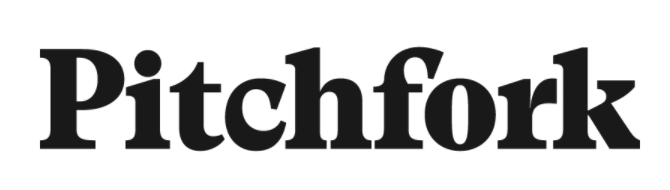 June 2, 2020https://pitchfork.com/news/rapper-chika-details-her-experience-of-being-detained-by-police-at-la-protest/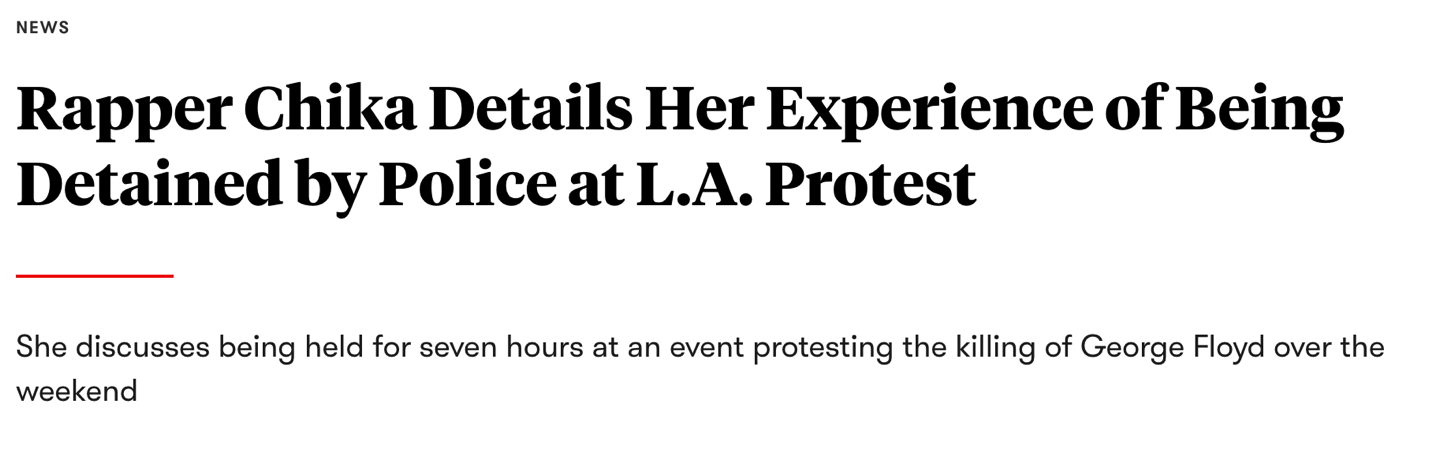 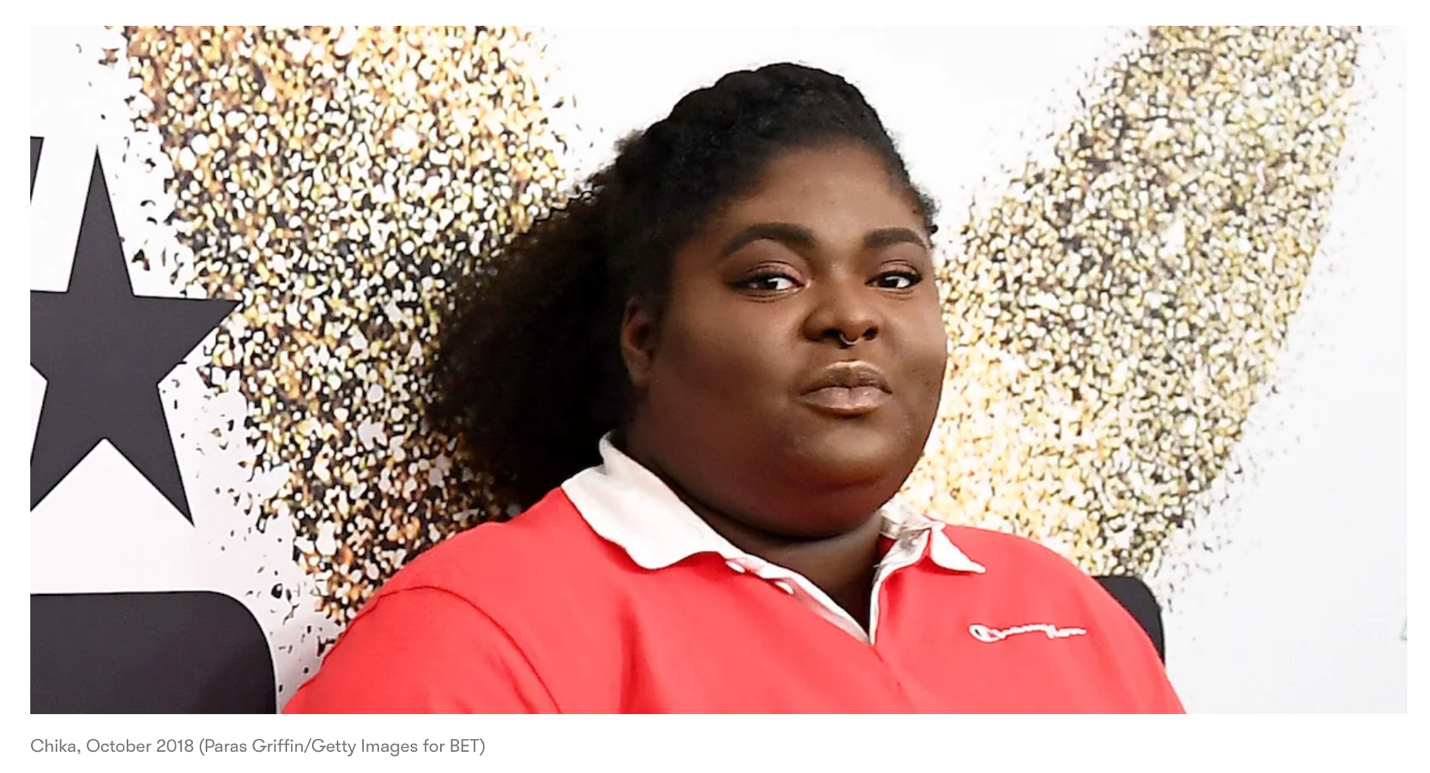 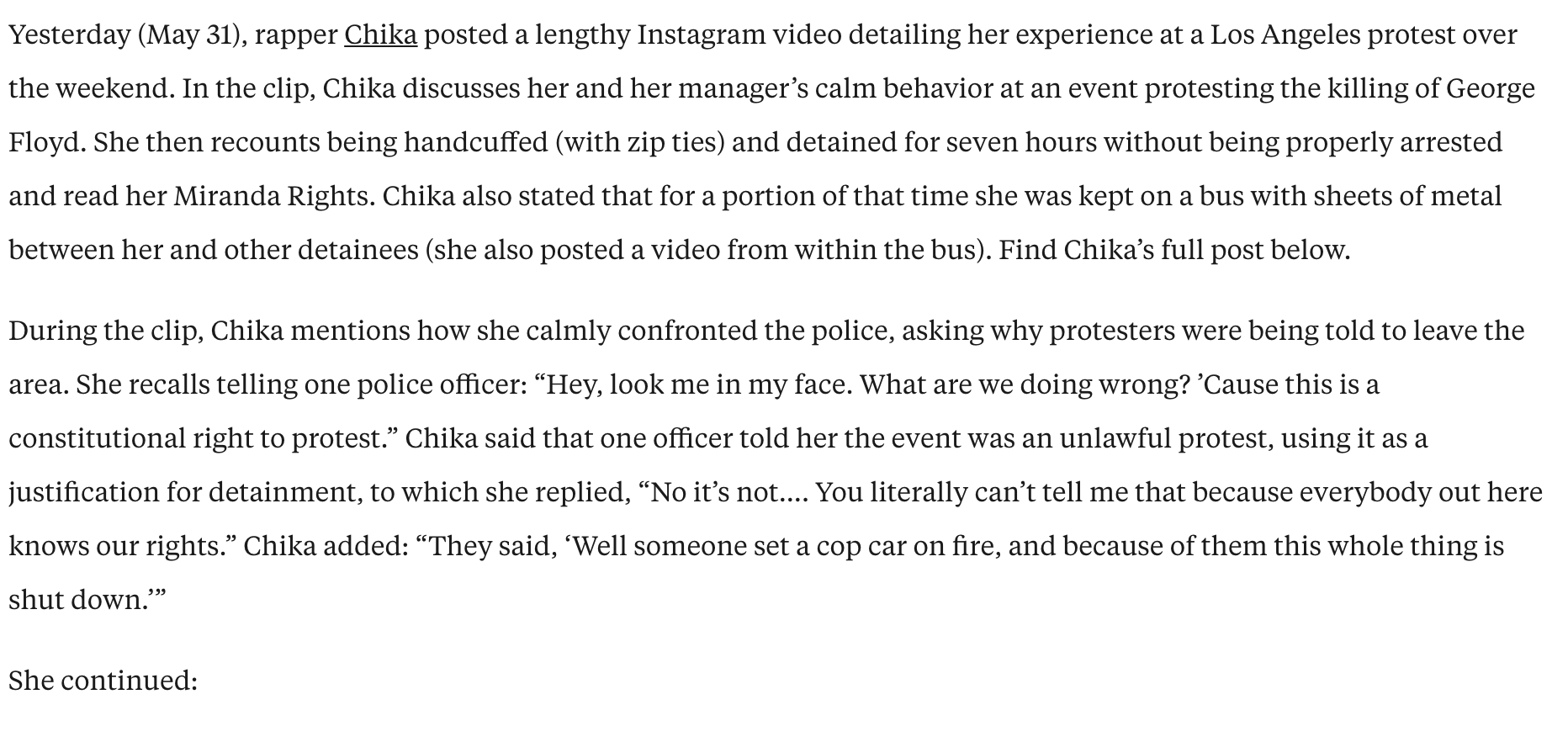 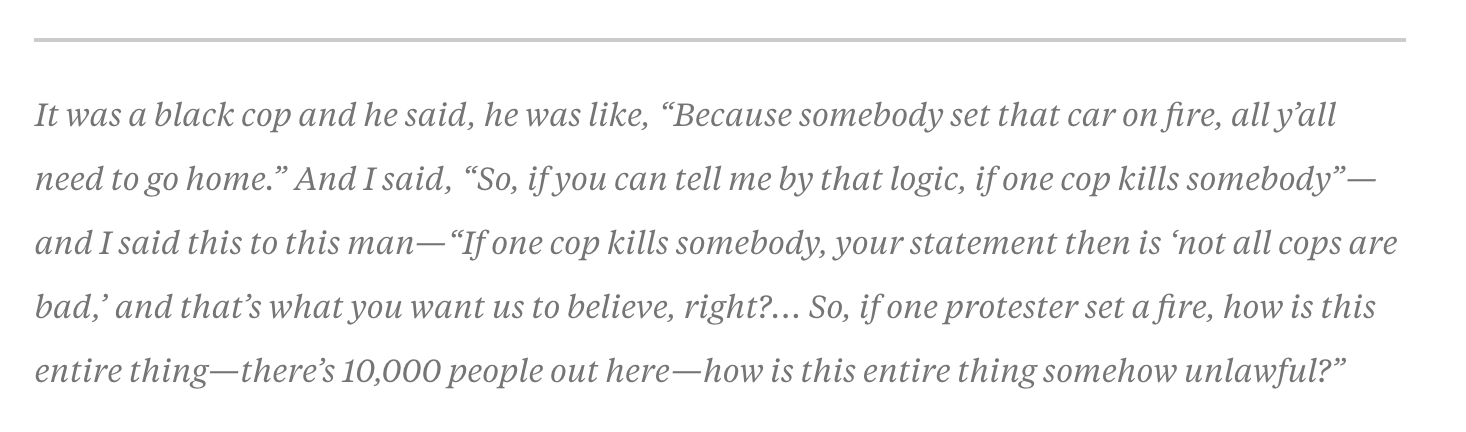 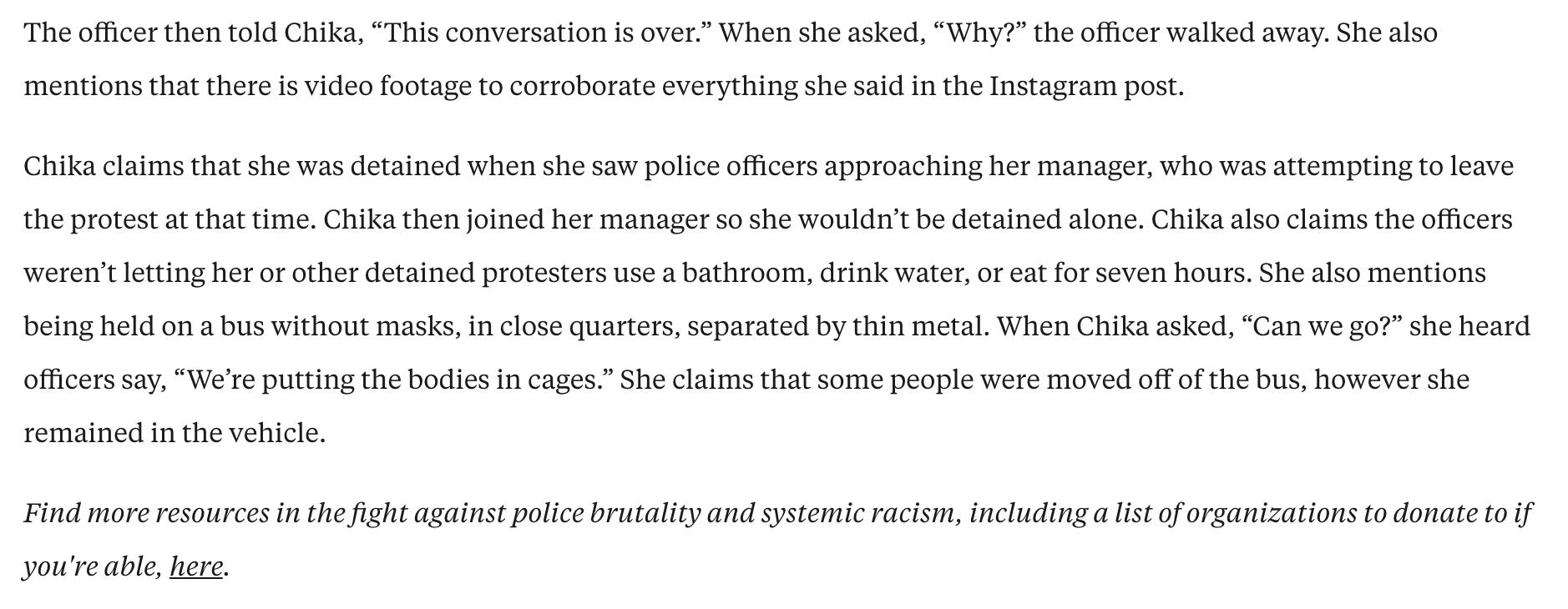 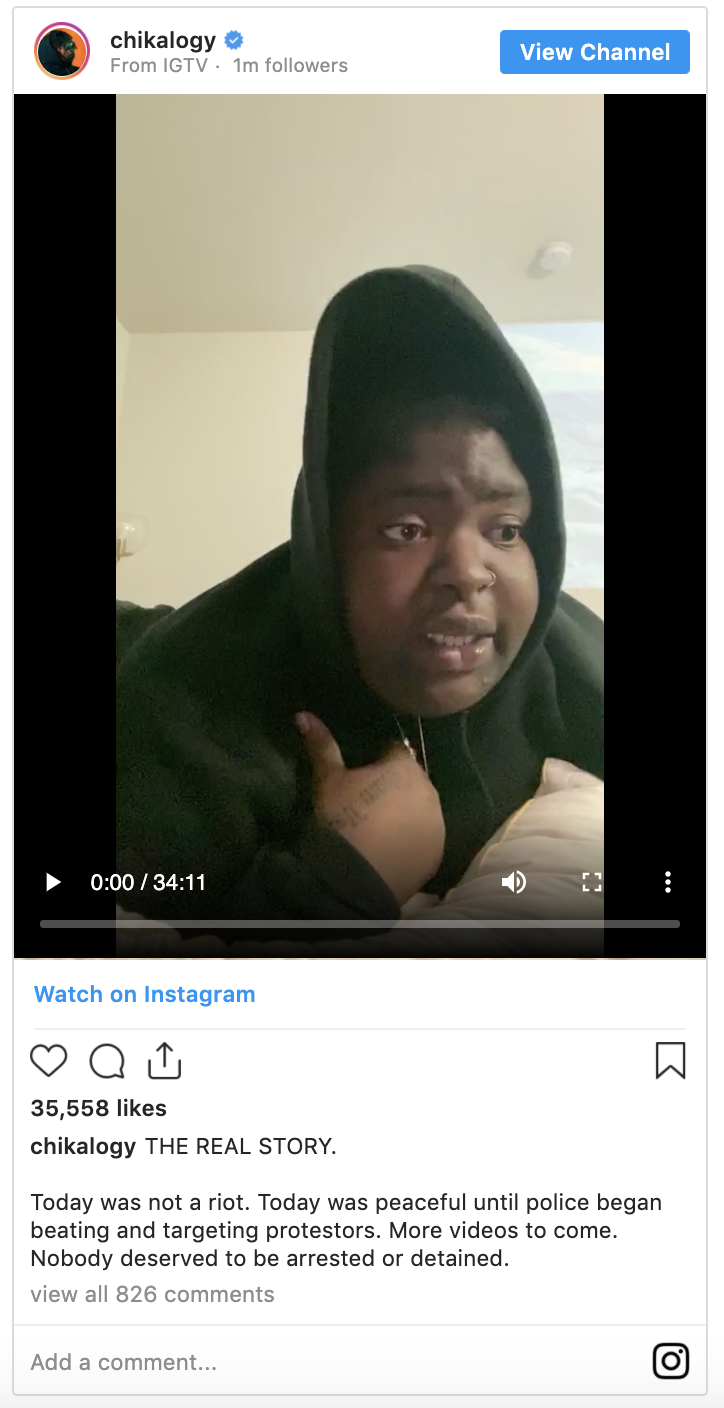 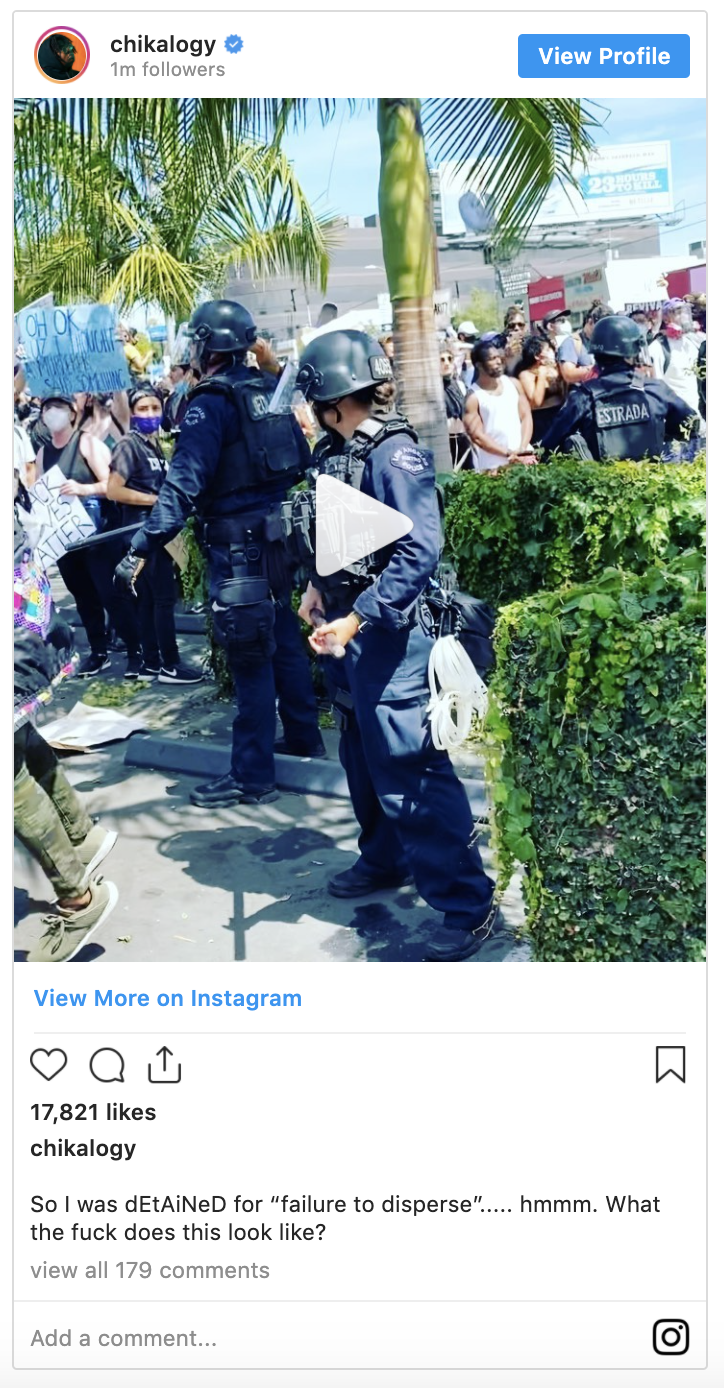 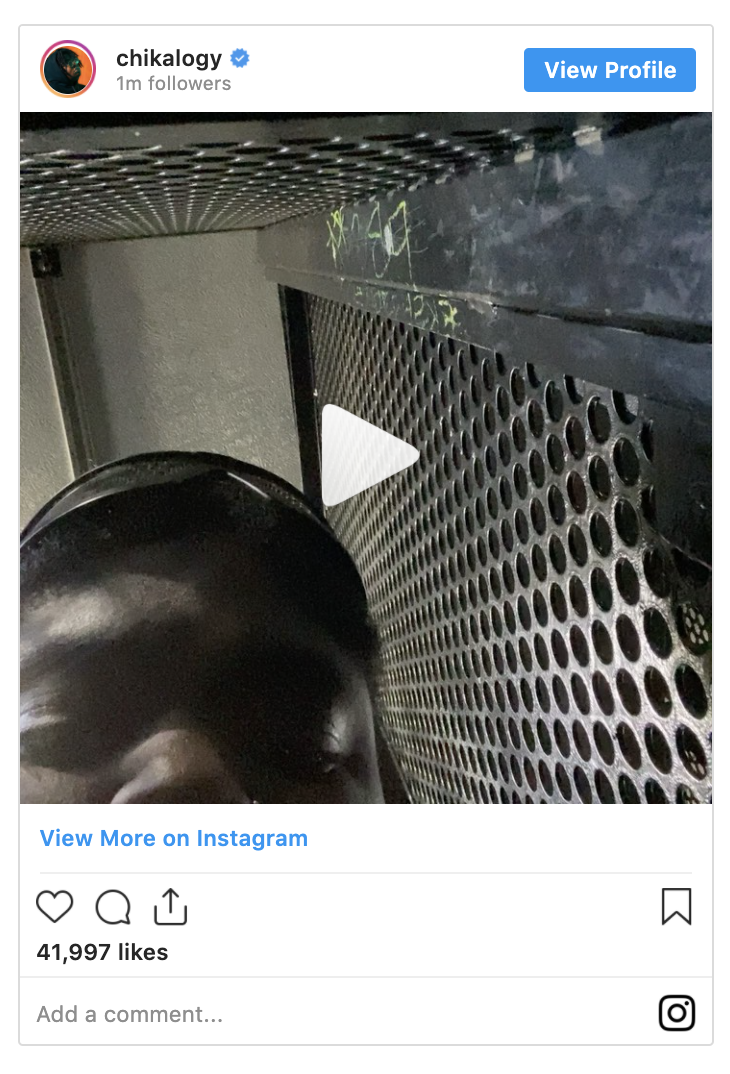 